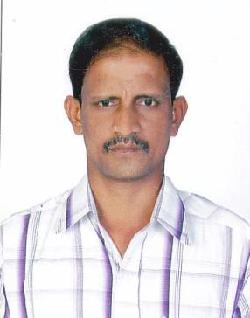 ABDUL Dubai, UAEE- mail – abdul-397784@gulfjobseeker.com 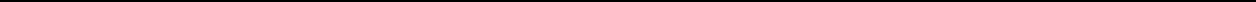 Objective : A responsible position in a progressive organization which could provide me with a challenging opportunity for organizational growth.EDUCATION QUALIFICATIONSHigher Secondary (passed) from Government of TamilnaduPERSON SPECIFICATION – (QUALIFICATIONS, SKILLS AND ATRRIBUTES REQYIRED TO FULFIL THE ROLE)Experience of Assisting Senior ManagementExcellent communication skills.Flexible in dutyTimely DeliveryGood Rapport with Insurance Company, Local Banks, Chamber of Commerce and Port/CustomsHolding valid UAE two Wheeler Driving LicenseEMPLOYMENT HISTORYPresent position – messenger – finance division (reporting to head of the department)Co – ordination for marine / Medical Insurance companyCo – ordination with Chamber of commerce personal for Chamber related jobs Co – ordination with port CustomsCollection and Delivery of Cheques / DocumentsCo – ordination with all local bank in and around Dubai With drawl and Deposit of cash / ChequePersonal detailsknowledge and I shall be grateful if you give me a chance to serve you.Place : DubaiDate :-sd-Abdul Modern Computer Land,Salesman, Delivery of Computer Spare1992 - 1994Abu Dhabi, UAEpartsUnikai, Dubai, UAEMessenger cum Merchandiser2004 – 2006Interlink Travels andMessenger2006 – 2008Tours, DubaiTrade line LLc, DubaiMessenger2008 – 2012Bio line laboratory SKSBlood Collection Report Delivery2012 – 2016hospital, Salem – 16Delivery Driver2016 to till dateMarital Status: MarriedLanguages known: English, Hindi, Tamil, MalayalamVisa status: On Employment (can be transferable)Driving License Valid: 04.09.2021I hereby declare that all above information is true and correct  to best of myI hereby declare that all above information is true and correct  to best of my